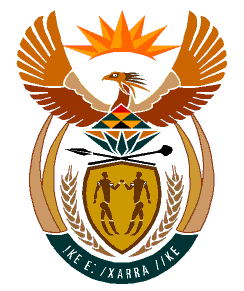 MINISTRY:HUMAN SETTLEMENTS, WATER AND SANITATIONREPUBLIC OF SOUTH AFRICANATIONAL ASSEMBLYQUESTION FOR WRITTEN REPLYQUESTION NO.: 1309DATE OF PUBLICATION: 25 OCTOBER 2019Ms E L Powell (DA) to ask the Minister of Human Settlements, Water and Sanitation:What is the physical location of each parcel of land acquired by her department for human settlement and housing purposes in each province (a) in each of the past three financial years and (b) since 1 April 2019?												         NW2521EREPLY:(a) & (b) Consistent with my reply to question 813, we have an obligation to protect the information sought and cannot publicise the physical location of each of the land parcel that we have acquired for the provision of human settlements and housing as requested by the Honourable Member. Doing so would escalate the risk of potential land invasions and have other unintended consequences. 